TOWN OF       HARWICH732 Main StreetHarwich, MA 02645CONSERVATION COMMISSIONPHONE (508)-430-7538     FAX (508)430-7531HARWICH CONSERVATION COMMISSION - AGENDA REMOTE - MARCH 30, 2022 - 6:00 PM*Public may attend the meeting in person, access the meeting on Channel 18 (Broadcasting Live), or can login to the meeting remotely using the following login information*Please join my meeting from your computer, tablet or smartphone. 
https://meet.goto.com/863143853 

You can also dial in using your phone. 
United States: +1 (312) 757-3121 

Access Code: 863-143-853
New to GoToMeeting? Download the App here: https://meet.goto.com/install6:00 PM MEETINGDiscussion and vote on the proposed changes to the Harwich Water Dependent Structures Bylaw Chapter 304 for the Warrant for the May 2022 Town Meeting. Authorized posting officer:		Posted by:  														                        Town ClerkMelyssa Millett		               Signature 					Date: 	      3/25/2022                 	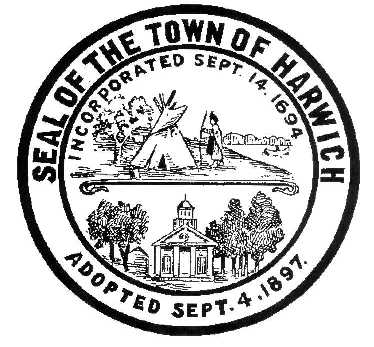 